Central NY ResultsDevelop food distribution strategies (e.g. collaborative marketing, product pooling and trucking, food hubs) to expand small farm access to local and regional markets Document economic impact of small farms on their communities to increase investment in and support of small farms Develop new and/or expand existing livestock processing facilities Evaluate livestock processing regulations and policy for impact on small farms Advocate for greater investment in small farm services (i.e. research, extension and education)  Identify alternative financing strategies accessible to small farms Develop and promote affordable energy conservation and renewable energy sources for small farmsConduct trainings on alternative livestock production and marketing strategies to overcome processing bottlenecksEvaluate and promote profitable value-added processing of milk (e.g. yogurt, cheese) to expand market opportunities for small dairies Expand grazing education and research  Develop strategies to expand on agricultural land accessExpand support for small farms producing in urban areas Expand production and processing of local biomass and biofuels for small farm RECRUIT youth, minorities, and military veterans into farming Conduct research and education on food safety risks of small farms Identify novel technologies/practices to improve viability of small dairy milk production 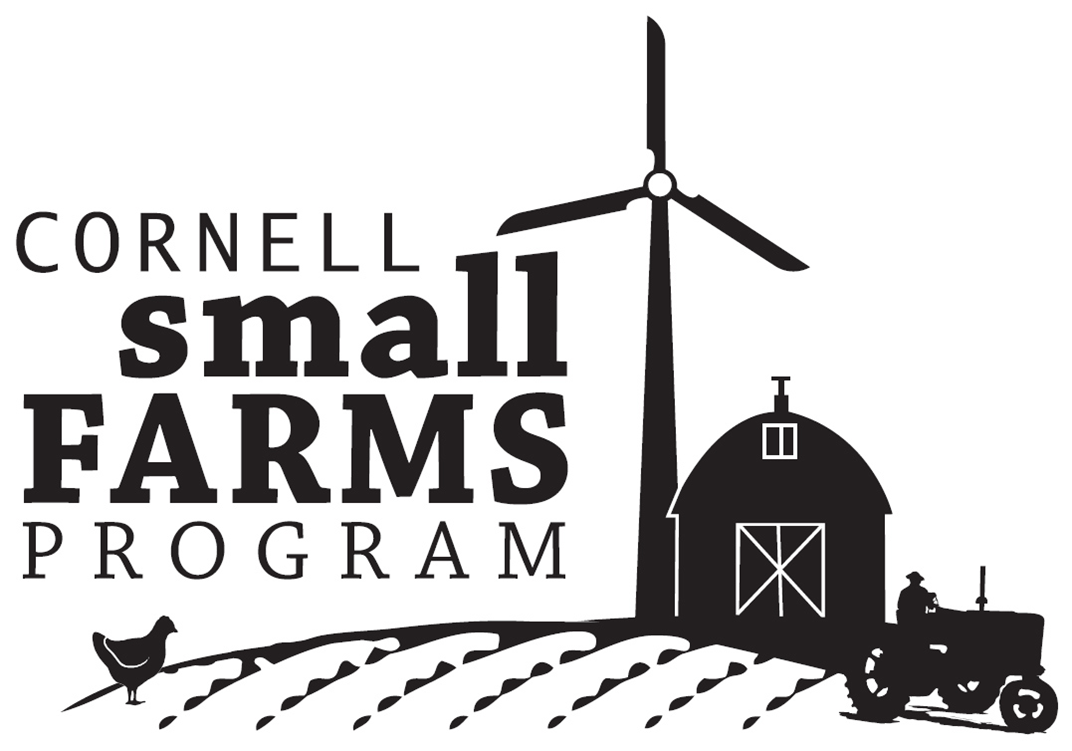 Emerging Opportunities to Enhance Viability and Support of Small Farms in New York(in order of priority based upon 108 responses)